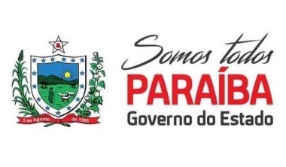 Secretaria de Estado da Educação e da Ciência e Tecnologia da ParaíbaConselho Estadual de Educação da ParaíbaRESOLUÇÃO Nº 111/2020HOMOLOGA A MUDANÇA DE DENOMINAÇÃO DO INSTITUTO TECNOLÓGICO A PARAÍBA PARA ITEC – LOCALIZADO NA RUA SADY, 03, GATO PRETO, NA CIDADE DE SOUSA– PB, E MANTIDO PELO INSTITUTO DE ENSINO TÉCNICO MEDEIROS E ALMEIDA LTDA., CNPJ 34.687.379/0001-71,O CONSELHO ESTADUAL DE EDUCAÇÃO DA PARAÍBA, no uso de suas atribuições e com fundamento no Parecer nº 087/2020, exarado no Processo nº 0002202-6/2020, oriundo da Câmara de Ensino Médio, Educação Profissional e Ensino Superior, e aprovado em Sessão Plenária realizada nesta data,RESOLVE:Art. 1º  Homologar a mudança de denominação do Instituto Tecnológico a Paraíba para ITEC – localizado na cidade de Sousa–PB, e mantido pelo Instituto de Ensino Técnico Medeiros e Almeida Ltda., CNPJ 34.687.379/0001-71.Art. 2º  A presente Resolução entra em vigor na data de sua publicação.Art. 3º  Revogam-se as disposições em contrário.Sala das Sessões do Conselho Estadual de Educação, 7 de fevereiro de 2020.CARLOS ENRIQUE RUIZ FERREIRAPresidente – CEE/PB FERNANDO DUARTE LIRARelator